Lincolnshire Elementary PTO Membership Form2019-2020Return with payment in person, via your child, or mail to the Lincolnshire Elementary PTO 17545 Lincolnshire Road Hagerstown, MD 21740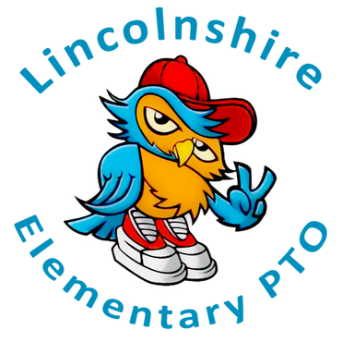 PLEASE PRINTParent /Guardian Name(s) ___________________________________________________ Date___________Street Address ____________________________________________________________________________Home Phone (_____) __________________ Cell Phone (____) __________________Email Address (es) ___________________________________  / ___________________________________Contact preference: Email ___ Mail (if available) ___ Home Phone ___ Cell Phone ___ Student(s) Name ____________________________________ Grade _____ Teacher’s name _______________Student(s) Name ____________________________________ Grade _____ Teacher’s name _______________Student(s) Name ____________________________________ Grade _____ Teacher’s name _______________Student(s) Name ____________________________________ Grade _____ Teacher’s name _______________Select one:Individual Membership ($5) ________            OR                  Family Membership ($10)    ________Your membership dues help us provide programs and activities throughout the school year for Lincolnshire students and staff.Just keep me informed _____ or   I’m interested in helping with_____________________________________________________________________________________________________________________________.